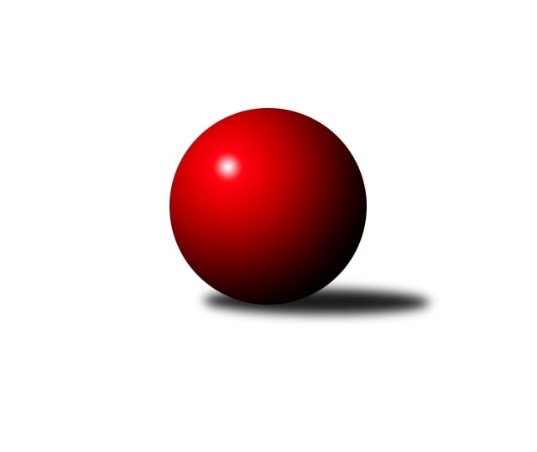 Č.7Ročník 2022/2023	27.4.2024 Mistrovství Prahy 4 2022/2023Statistika 7. kolaTabulka družstev:		družstvo	záp	výh	rem	proh	skore	sety	průměr	body	plné	dorážka	chyby	1.	SC Olympia Radotín B	5	5	0	0	29.0 : 11.0 	(38.0 : 22.0)	2276	10	1633	642	78	2.	SK Meteor Praha E	5	4	0	1	30.0 : 10.0 	(43.0 : 17.0)	2365	8	1702	663	62.4	3.	TJ Sokol Rudná E	5	3	0	2	23.0 : 17.0 	(36.5 : 23.5)	2228	6	1621	608	95.2	4.	TJ Sokol Praha-Vršovice D	5	3	0	2	20.5 : 19.5 	(29.0 : 31.0)	2193	6	1613	579	94	5.	SK Rapid Praha B	6	2	0	4	18.5 : 29.5 	(24.5 : 47.5)	2042	4	1517	525	96.5	6.	SC Olympia Radotín C	4	1	0	3	12.0 : 20.0 	(22.0 : 26.0)	2082	2	1531	551	99.5	7.	SK Žižkov Praha E	6	0	0	6	11.0 : 37.0 	(23.0 : 49.0)	2071	0	1531	540	114Tabulka doma:		družstvo	záp	výh	rem	proh	skore	sety	průměr	body	maximum	minimum	1.	SK Meteor Praha E	3	3	0	0	20.0 : 4.0 	(28.0 : 8.0)	2440	6	2486	2408	2.	SC Olympia Radotín B	2	2	0	0	12.0 : 4.0 	(16.5 : 7.5)	2349	4	2365	2333	3.	TJ Sokol Praha-Vršovice D	2	2	0	0	11.5 : 4.5 	(15.0 : 9.0)	2047	4	2078	2015	4.	SK Rapid Praha B	4	2	0	2	16.0 : 16.0 	(19.5 : 28.5)	2099	4	2205	2035	5.	TJ Sokol Rudná E	1	1	0	0	7.0 : 1.0 	(9.5 : 2.5)	2138	2	2138	2138	6.	SC Olympia Radotín C	3	1	0	2	10.0 : 14.0 	(15.5 : 20.5)	2176	2	2190	2155	7.	SK Žižkov Praha E	3	0	0	3	6.0 : 18.0 	(12.5 : 23.5)	2110	0	2236	2006Tabulka venku:		družstvo	záp	výh	rem	proh	skore	sety	průměr	body	maximum	minimum	1.	SC Olympia Radotín B	3	3	0	0	17.0 : 7.0 	(21.5 : 14.5)	2266	6	2319	2173	2.	TJ Sokol Rudná E	4	2	0	2	16.0 : 16.0 	(27.0 : 21.0)	2251	4	2458	1975	3.	SK Meteor Praha E	2	1	0	1	10.0 : 6.0 	(15.0 : 9.0)	2328	2	2335	2320	4.	TJ Sokol Praha-Vršovice D	3	1	0	2	9.0 : 15.0 	(14.0 : 22.0)	2241	2	2346	2112	5.	SC Olympia Radotín C	1	0	0	1	2.0 : 6.0 	(6.5 : 5.5)	1987	0	1987	1987	6.	SK Rapid Praha B	2	0	0	2	2.5 : 13.5 	(5.0 : 19.0)	2013	0	2094	1932	7.	SK Žižkov Praha E	3	0	0	3	5.0 : 19.0 	(10.5 : 25.5)	2058	0	2177	1975Tabulka podzimní části:		družstvo	záp	výh	rem	proh	skore	sety	průměr	body	doma	venku	1.	SC Olympia Radotín B	5	5	0	0	29.0 : 11.0 	(38.0 : 22.0)	2276	10 	2 	0 	0 	3 	0 	0	2.	SK Meteor Praha E	5	4	0	1	30.0 : 10.0 	(43.0 : 17.0)	2365	8 	3 	0 	0 	1 	0 	1	3.	TJ Sokol Rudná E	5	3	0	2	23.0 : 17.0 	(36.5 : 23.5)	2228	6 	1 	0 	0 	2 	0 	2	4.	TJ Sokol Praha-Vršovice D	5	3	0	2	20.5 : 19.5 	(29.0 : 31.0)	2193	6 	2 	0 	0 	1 	0 	2	5.	SK Rapid Praha B	6	2	0	4	18.5 : 29.5 	(24.5 : 47.5)	2042	4 	2 	0 	2 	0 	0 	2	6.	SC Olympia Radotín C	4	1	0	3	12.0 : 20.0 	(22.0 : 26.0)	2082	2 	1 	0 	2 	0 	0 	1	7.	SK Žižkov Praha E	6	0	0	6	11.0 : 37.0 	(23.0 : 49.0)	2071	0 	0 	0 	3 	0 	0 	3Tabulka jarní části:		družstvo	záp	výh	rem	proh	skore	sety	průměr	body	doma	venku	1.	SC Olympia Radotín B	0	0	0	0	0.0 : 0.0 	(0.0 : 0.0)	0	0 	0 	0 	0 	0 	0 	0 	2.	SK Žižkov Praha E	0	0	0	0	0.0 : 0.0 	(0.0 : 0.0)	0	0 	0 	0 	0 	0 	0 	0 	3.	TJ Sokol Rudná E	0	0	0	0	0.0 : 0.0 	(0.0 : 0.0)	0	0 	0 	0 	0 	0 	0 	0 	4.	SK Rapid Praha B	0	0	0	0	0.0 : 0.0 	(0.0 : 0.0)	0	0 	0 	0 	0 	0 	0 	0 	5.	SC Olympia Radotín C	0	0	0	0	0.0 : 0.0 	(0.0 : 0.0)	0	0 	0 	0 	0 	0 	0 	0 	6.	TJ Sokol Praha-Vršovice D	0	0	0	0	0.0 : 0.0 	(0.0 : 0.0)	0	0 	0 	0 	0 	0 	0 	0 	7.	SK Meteor Praha E	0	0	0	0	0.0 : 0.0 	(0.0 : 0.0)	0	0 	0 	0 	0 	0 	0 	0 Zisk bodů pro družstvo:		jméno hráče	družstvo	body	zápasy	v %	dílčí body	sety	v %	1.	Radek Pauk 	SC Olympia Radotín B 	5	/	5	(100%)	10	/	10	(100%)	2.	Miroslava Martincová 	SK Meteor Praha E 	4	/	4	(100%)	8	/	8	(100%)	3.	Milan Lukeš 	TJ Sokol Praha-Vršovice D 	4	/	4	(100%)	7	/	8	(88%)	4.	Martin Povolný 	SK Meteor Praha E 	4	/	5	(80%)	8	/	10	(80%)	5.	Petr Fišer 	TJ Sokol Rudná E 	4	/	5	(80%)	7	/	10	(70%)	6.	Marek Švenda 	SK Rapid Praha B 	4	/	6	(67%)	7	/	12	(58%)	7.	Barbora Králová 	SK Žižkov Praha E 	4	/	6	(67%)	7	/	12	(58%)	8.	Petr Švenda 	SK Rapid Praha B 	4	/	6	(67%)	7	/	12	(58%)	9.	Roman Hašek 	SK Rapid Praha B 	3.5	/	5	(70%)	6	/	10	(60%)	10.	Petra Grulichová 	SK Meteor Praha E 	3	/	3	(100%)	5	/	6	(83%)	11.	Bohumil Fojt 	SK Meteor Praha E 	3	/	3	(100%)	5	/	6	(83%)	12.	Zuzana Edlmannová 	SK Meteor Praha E 	3	/	4	(75%)	7	/	8	(88%)	13.	Renáta Francová 	SC Olympia Radotín B 	3	/	4	(75%)	4.5	/	8	(56%)	14.	Pavel Šimek 	SC Olympia Radotín B 	3	/	4	(75%)	4	/	8	(50%)	15.	Luboš Machulka 	TJ Sokol Rudná E 	3	/	5	(60%)	7.5	/	10	(75%)	16.	Alena Gryz 	TJ Sokol Rudná E 	3	/	5	(60%)	7	/	10	(70%)	17.	Martin Šimek 	SC Olympia Radotín B 	3	/	5	(60%)	6.5	/	10	(65%)	18.	Michal Mičo 	SK Meteor Praha E 	3	/	5	(60%)	5.5	/	10	(55%)	19.	Květa Dvořáková 	SC Olympia Radotín B 	3	/	5	(60%)	5	/	10	(50%)	20.	Jana Fišerová 	TJ Sokol Rudná E 	3	/	5	(60%)	5	/	10	(50%)	21.	Jitka Vykouková 	TJ Sokol Praha-Vršovice D 	2	/	3	(67%)	5	/	6	(83%)	22.	Jan Kalina 	SC Olympia Radotín C 	2	/	3	(67%)	4	/	6	(67%)	23.	Helena Machulková 	TJ Sokol Rudná E 	2	/	3	(67%)	4	/	6	(67%)	24.	Kateřina Majerová 	SK Žižkov Praha E 	2	/	3	(67%)	4	/	6	(67%)	25.	Pavla Hřebejková 	SK Žižkov Praha E 	2	/	3	(67%)	3.5	/	6	(58%)	26.	Martina Liberská 	TJ Sokol Praha-Vršovice D 	2	/	3	(67%)	2	/	6	(33%)	27.	Vojtěch Zlatník 	SC Olympia Radotín C 	2	/	4	(50%)	4	/	8	(50%)	28.	Jarmila Fremrová 	TJ Sokol Praha-Vršovice D 	2	/	4	(50%)	4	/	8	(50%)	29.	Květuše Pytlíková 	TJ Sokol Praha-Vršovice D 	2	/	4	(50%)	4	/	8	(50%)	30.	Petr Zlatník 	SC Olympia Radotín C 	2	/	4	(50%)	4	/	8	(50%)	31.	Petr Žáček 	SC Olympia Radotín C 	2	/	4	(50%)	3	/	8	(38%)	32.	Jaroslav Mařánek 	TJ Sokol Rudná E 	2	/	5	(40%)	5	/	10	(50%)	33.	Jaroslav Svozil 	SK Rapid Praha B 	2	/	6	(33%)	2	/	12	(17%)	34.	Zdeněk Míka 	SK Meteor Praha E 	1	/	1	(100%)	2	/	2	(100%)	35.	Pavla Šimková 	SC Olympia Radotín B 	1	/	1	(100%)	2	/	2	(100%)	36.	Filip Lafek 	SK Žižkov Praha E 	1	/	2	(50%)	2	/	4	(50%)	37.	Karel Svoboda 	SC Olympia Radotín C 	1	/	2	(50%)	2	/	4	(50%)	38.	Vladimír Dvořák 	SC Olympia Radotín B 	1	/	2	(50%)	2	/	4	(50%)	39.	Mikoláš Dvořák 	SK Meteor Praha E 	1	/	2	(50%)	1.5	/	4	(38%)	40.	Helena Hanzalová 	TJ Sokol Praha-Vršovice D 	1	/	3	(33%)	2	/	6	(33%)	41.	David Dungel 	SK Žižkov Praha E 	1	/	3	(33%)	1	/	6	(17%)	42.	Aleš Nedbálek 	SC Olympia Radotín C 	1	/	4	(25%)	2	/	8	(25%)	43.	Martin Svoboda 	SK Žižkov Praha E 	1	/	5	(20%)	2.5	/	10	(25%)	44.	Pavel Eder 	SK Rapid Praha B 	1	/	5	(20%)	2	/	10	(20%)	45.	Renata Göringerová 	TJ Sokol Praha-Vršovice D 	0.5	/	5	(10%)	4	/	10	(40%)	46.	Martin Smetana 	SK Meteor Praha E 	0	/	1	(0%)	0	/	2	(0%)	47.	Zdeněk Poutník 	TJ Sokol Praha-Vršovice D 	0	/	1	(0%)	0	/	2	(0%)	48.	Taťjana Vydrová 	SC Olympia Radotín B 	0	/	2	(0%)	2	/	4	(50%)	49.	Miloš Dudek 	SC Olympia Radotín B 	0	/	2	(0%)	2	/	4	(50%)	50.	Miloslav Dvořák 	TJ Sokol Rudná E 	0	/	2	(0%)	1	/	4	(25%)	51.	Václav Černý 	TJ Sokol Praha-Vršovice D 	0	/	2	(0%)	0	/	4	(0%)	52.	Ludmila Zlatníková 	SC Olympia Radotín C 	0	/	3	(0%)	3	/	6	(50%)	53.	Martin Hřebejk 	SK Žižkov Praha E 	0	/	4	(0%)	1	/	8	(13%)	54.	Vladimír Busta 	SK Žižkov Praha E 	0	/	4	(0%)	1	/	8	(13%)	55.	Tomáš Moravec 	SK Rapid Praha B 	0	/	4	(0%)	0.5	/	8	(6%)	56.	Antonín Krampera 	SK Rapid Praha B 	0	/	4	(0%)	0	/	8	(0%)	57.	Petr Katz 	SK Žižkov Praha E 	0	/	5	(0%)	1	/	10	(10%)Průměry na kuželnách:		kuželna	průměr	plné	dorážka	chyby	výkon na hráče	1.	Meteor, 1-2	2331	1672	659	70.2	(388.5)	2.	Radotín, 1-4	2257	1630	626	84.4	(376.3)	3.	TJ Sokol Rudná, 1-2	2151	1562	588	96.0	(358.5)	4.	SK Žižkov Praha, 1-4	2032	1507	525	79.5	(338.8)	5.	Vršovice, 1-2	2005	1522	482	117.8	(334.2)	6.	SK Žižkov Praha, 1-2	0	0	0	0.0	(0.0)Nejlepší výkony na kuželnách:Meteor, 1-2SK Meteor Praha E	2486	5. kolo	Michal Mičo 	SK Meteor Praha E	448	6. koloSK Meteor Praha E	2426	6. kolo	Miroslava Martincová 	SK Meteor Praha E	443	3. koloSK Meteor Praha E	2408	3. kolo	Zdeněk Míka 	SK Meteor Praha E	438	5. koloTJ Sokol Praha-Vršovice D	2346	3. kolo	Bohumil Fojt 	SK Meteor Praha E	428	5. koloTJ Sokol Rudná E	2227	5. kolo	Miroslava Martincová 	SK Meteor Praha E	427	6. koloSK Rapid Praha B	2094	6. kolo	Miroslava Martincová 	SK Meteor Praha E	425	5. kolo		. kolo	Luboš Machulka 	TJ Sokol Rudná E	421	5. kolo		. kolo	Martin Povolný 	SK Meteor Praha E	421	5. kolo		. kolo	Zuzana Edlmannová 	SK Meteor Praha E	419	3. kolo		. kolo	Milan Lukeš 	TJ Sokol Praha-Vršovice D	418	3. koloRadotín, 1-4TJ Sokol Rudná E	2458	3. kolo	Petr Fišer 	TJ Sokol Rudná E	466	3. koloSC Olympia Radotín B	2365	7. kolo	Luboš Machulka 	TJ Sokol Rudná E	449	3. koloSK Meteor Praha E	2335	7. kolo	Martin Povolný 	SK Meteor Praha E	448	7. koloSK Meteor Praha E	2335	4. kolo	Radek Pauk 	SC Olympia Radotín B	448	5. koloSC Olympia Radotín B	2333	5. kolo	Pavla Hřebejková 	SK Žižkov Praha E	441	1. koloSC Olympia Radotín B	2307	6. kolo	Vojtěch Zlatník 	SC Olympia Radotín C	440	6. koloSC Olympia Radotín C	2190	1. kolo	Vojtěch Zlatník 	SC Olympia Radotín C	432	1. koloSC Olympia Radotín C	2183	3. kolo	Martin Šimek 	SC Olympia Radotín B	430	6. koloSK Žižkov Praha E	2177	1. kolo	Jana Fišerová 	TJ Sokol Rudná E	428	3. koloSC Olympia Radotín C	2155	6. kolo	Martin Povolný 	SK Meteor Praha E	428	4. koloTJ Sokol Rudná, 1-2SC Olympia Radotín B	2265	2. kolo	Luboš Machulka 	TJ Sokol Rudná E	447	2. koloTJ Sokol Rudná E	2226	2. kolo	Radek Pauk 	SC Olympia Radotín B	438	2. koloTJ Sokol Rudná E	2138	6. kolo	Petr Fišer 	TJ Sokol Rudná E	430	2. koloSK Žižkov Praha E	1975	6. kolo	Luboš Machulka 	TJ Sokol Rudná E	408	6. kolo		. kolo	Filip Lafek 	SK Žižkov Praha E	401	6. kolo		. kolo	Pavla Hřebejková 	SK Žižkov Praha E	393	6. kolo		. kolo	Miloš Dudek 	SC Olympia Radotín B	391	2. kolo		. kolo	Petr Fišer 	TJ Sokol Rudná E	387	6. kolo		. kolo	Renáta Francová 	SC Olympia Radotín B	384	2. kolo		. kolo	Helena Machulková 	TJ Sokol Rudná E	364	6. koloSK Žižkov Praha, 1-4TJ Sokol Rudná E	2343	7. kolo	Luboš Machulka 	TJ Sokol Rudná E	459	7. koloSC Olympia Radotín B	2319	1. kolo	Petr Švenda 	SK Rapid Praha B	440	1. koloSK Rapid Praha B	2205	1. kolo	Marek Švenda 	SK Rapid Praha B	426	3. koloSK Rapid Praha B	2078	7. kolo	Radek Pauk 	SC Olympia Radotín B	414	1. koloSK Rapid Praha B	2078	5. kolo	Petr Fišer 	TJ Sokol Rudná E	414	7. koloSK Rapid Praha B	2035	3. kolo	Martin Šimek 	SC Olympia Radotín B	411	1. koloSK Žižkov Praha E	2023	3. kolo	Barbora Králová 	SK Žižkov Praha E	408	3. koloSC Olympia Radotín C	1987	5. kolo	Petr Švenda 	SK Rapid Praha B	405	3. kolo		. kolo	Marek Švenda 	SK Rapid Praha B	404	1. kolo		. kolo	Petr Švenda 	SK Rapid Praha B	393	7. koloVršovice, 1-2TJ Sokol Praha-Vršovice D	2078	4. kolo	Renata Göringerová 	TJ Sokol Praha-Vršovice D	399	2. koloTJ Sokol Praha-Vršovice D	2074	2. kolo	Květuše Pytlíková 	TJ Sokol Praha-Vršovice D	397	4. koloTJ Sokol Praha-Vršovice D	2015	1. kolo	Jan Kalina 	SC Olympia Radotín C	380	2. koloTJ Sokol Rudná E	1975	1. kolo	Květuše Pytlíková 	TJ Sokol Praha-Vršovice D	378	1. koloSC Olympia Radotín C	1957	2. kolo	Milan Lukeš 	TJ Sokol Praha-Vršovice D	372	1. koloSK Rapid Praha B	1932	4. kolo	Irena Sedláčková 	TJ Sokol Praha-Vršovice D	368	2. kolo		. kolo	Vojtěch Zlatník 	SC Olympia Radotín C	361	2. kolo		. kolo	Petr Fišer 	TJ Sokol Rudná E	361	1. kolo		. kolo	Marek Švenda 	SK Rapid Praha B	359	4. kolo		. kolo	Milan Lukeš 	TJ Sokol Praha-Vršovice D	356	4. koloSK Žižkov Praha, 1-2SK Meteor Praha E	2320	2. kolo	Pavla Hřebejková 	SK Žižkov Praha E	461	7. koloTJ Sokol Praha-Vršovice D	2266	7. kolo	Martin Šimek 	SC Olympia Radotín B	429	4. koloSK Žižkov Praha E	2236	7. kolo	Kateřina Majerová 	SK Žižkov Praha E	427	7. koloSC Olympia Radotín B	2173	4. kolo	Květuše Pytlíková 	TJ Sokol Praha-Vršovice D	427	7. koloSK Žižkov Praha E	2088	4. kolo	Michal Mičo 	SK Meteor Praha E	420	2. koloSK Žižkov Praha E	2006	2. kolo	Barbora Králová 	SK Žižkov Praha E	415	4. kolo		. kolo	Barbora Králová 	SK Žižkov Praha E	414	2. kolo		. kolo	Radek Pauk 	SC Olympia Radotín B	412	4. kolo		. kolo	Martina Liberská 	TJ Sokol Praha-Vršovice D	408	7. kolo		. kolo	Martin Povolný 	SK Meteor Praha E	408	2. koloČetnost výsledků:	7.0 : 1.0	4x	6.5 : 1.5	1x	6.0 : 2.0	6x	5.0 : 3.0	1x	3.0 : 5.0	3x	2.0 : 6.0	5x	0.0 : 8.0	1x